Formularz zgłoszenia akcesu szkoły  
do konkursu plastycznego pt. „Polska – Ojczyzna, jaką w sercu noszę”  
organizowanego przez Wydawnictwo Poligraf sp. z o.o. w Brzeziej Łące.www.WydawnictwoPoligraf.pl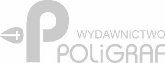 Nazwa i adres szkoły:………………………………………………………………………………………………………………………………………………………………………………………………………………………………………………………………………………………………………………………………………………………………………………………………………………………………………………………………………………………
Imię i nazwisko osoby zgłaszającej akces szkoły:……………………………………………………………………………………………………………………………………………………………
Imię i nazwisko wyznaczonej osoby kontaktowej/opiekuna konkursu:……………………………………………………………………………………………………………………………………………………………

E-mail i numer telefonu wyznaczonej osoby kontaktowej/opiekuna konkursu:……………………………………………………………………………………………………………………………………………………………
Oświadczenie osoby zgłaszającej akces szkoły:Oświadczam, że podane przeze mnie dane są prawdziwe, oraz że zapoznałam/em się ze wszystkimi zapisami regulaminu konkursowego.

Data i podpis: …………………………………………………………………………………………